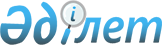 Сайрам ауданының коммуналдық мемлекеттік кәсіпорындардың таза табысының бір бөлігін аудару нормативін белгілеу туралы
					
			Күшін жойған
			
			
		
					Оңтүстік Қазақстан облысы Сайрам ауданы әкімдігінің 2014 жылғы 15 мамырдағы № 422 қаулысы. Оңтүстік Қазақстан облысының Әділет департаментінде 2014 жылғы 19 маусымда № 2701 болып тіркелді. Күші жойылды - Оңтүстік Қазақстан облысы Сайрам ауданы әкімдігінің 2014 жылғы 25 желтоқсандағы № 1076 қаулысымен      Ескерту. Күші жойылды - Оңтүстік Қазақстан облысы Сайрам ауданы әкімдігінің 25.12.2014 № 1076 қаулысымен.      РҚАО-ның ескертпесі.

      Құжаттың мәтінінде түпнұсқаның пунктуациясы мен орфографиясы сақталған.

      «Мемлекеттік мүлік туралы» Қазақстан Республикасының 2011 жылғы 1 наурыздағы Заңының 140-бабының 2 тармағына сәйкес Сайрам ауданы әкімдігі ҚАУЛЫ ЕТЕДІ:



      1. Сайрам ауданының коммуналдық мемлекеттiк кәсiпорындардың таза табысының бір бөлігін аудару нормативi таза табыстың 45 пайызы мөлшерінде белгіленсiн.



      2. Осы қаулының орындалуын бақылау аудан әкімінің орынбасары Ғ.Аязовқа жүктелсін.



      3. Осы қаулы алғашқы ресми жарияланған күнінен кейін күнтізбелік он күн өткен соң қолданысқа енгізіледі.      Аудан әкімі                                У.Қайназаров 
					© 2012. Қазақстан Республикасы Әділет министрлігінің «Қазақстан Республикасының Заңнама және құқықтық ақпарат институты» ШЖҚ РМК
				